ПРОЕКТ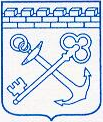 АДМИНИСТРАЦИЯ ЛЕНИНГРАДСКОЙ ОБЛАСТИКОМИТЕТ  ПО ВНЕШНИМ СВЯЗЯМЛЕНИНГРАДСКОЙ ОБЛАСТИПРИКАЗ«___» ___________ 2015 года                                                                       № ___О внесении изменений в приказ комитета по внешним связям Ленинградской области от 22 ноября 2013 года № 4 «Об утверждении перечня должностей комитета по внешним связям Ленинградской области, при назначении на которые граждане и при замещении которых государственные гражданские служащие Ленинградской области обязаны представлять сведения о своих доходах, об имуществе и обязательствах имущественного характера, а также сведения о доходах, об имуществе и обязательствах имущественного характера своих супруги (супруга) и несовершеннолетних детей»В связи с принятием Федерального закона от 22 декабря 2014 года      №431-ФЗ «О внесении изменений в отдельные законодательные акты Российской Федерации по вопросам противодействия коррупции» и в соответствии с постановлением Правительства Ленинградской области от         20 апреля 2015 года N 111 "О внесении изменений в отдельные постановления Правительства Ленинградской области по вопросам противодействия коррупции» приказываю:Внести в приказ комитета по внешним связям Ленинградской области от 22 ноября 2013 года № 4 «Об утверждении перечня должностей комитета по внешним связям Ленинградской области, при назначении на которые граждане и при замещении которых государственные гражданские служащие Ленинградской области обязаны представлять сведения о своих доходах, об имуществе и обязательствах имущественного характера, а также сведения о доходах, об имуществе и обязательствах имущественного характера своих супруги (супруга) и несовершеннолетних детей» (далее по тексту – приказ) следующие изменения:В наименовании приказа, преамбуле, пункте 1 слова «при назначении на которые граждане и» исключить;Наименование приложения к приказу изложить в следующей редакции:«Перечень должностей комитета по внешним связям Ленинградской области, при замещении которых государственные гражданские служащие Ленинградской области обязаны представлять сведения о своих доходах, об имуществе и обязательствах имущественного характера, а также сведения о доходах об имуществе и обязательствах имущественного характера своих супруги (супруга) и несовершеннолетних детей».Контроль за исполнением настоящего приказа оставляю за собой.Председатель комитета							          	А.Ю.Минин